展鸿2024年浙江省丽水社区考试模拟卷（一）
一、单项选择题（每小题1分，共25分）1.2023年4月，中共中央总书记、国家主席、中央军委主席、中央全面深化改革委员会主任习近平主持召开二十届中央全面深化改革委员会第一次会议并发表重要讲话。会议指出，（    ）是深化科技体制改革、推动实现高水平科技自立自强的关键举措。A.强化企业科技创新主体地位	B.加强和改进国有经济管理C.支持民营经济发展		D.引导民营企业找准定位2.2023年3月15日，在中国共产党与世界政党高层对话会上，国家主席习近平发表主旨讲话，首次提出（    ）。这是新时代中国为国际社会提供的又一重要公共产品。A.全球发展倡议		B.全球安全倡议	C.全球文明倡议		D.推动高质量共建“一带一路”3.2023年3月4日，感动中国2022年度人物揭晓。投身导弹研制，从此隐姓埋名60余载的（    ）当选。A.杨宁	B.陈清泉	C.林占熺	D.沈忠芳4.下列构成商业银行利润主要来源的是（    ）。A.存款业务	B.贷款业务	C.信用卡业务	D.结算业务5.党的二十大报告指出，（    ）是党永葆生机活力、走好新的赶考之路的必由之路。A.全面从严治党	B.贯彻新发展理念	C.勇于自我革命	D.艰苦奋斗6.根据《中华人民共和国宪法》规定，中华人民共和国的根本制度是（    ）。A.社会主义制度	B.人民民主专政制度	C.政治协商制度	D.人民代表大会制度7.根据《中华人民共和国劳动合同法》规定，劳动者在试用期内提前（    ）通知用人单位，可以解除劳动合同。A.一日	B.三日	C.五日	D.七日8.政府为实现其职能的需要，凭借其政治权力并按照特定的标准，强制、无偿地取得财政收入的一种形式是（    ），它是现代国家财政收入最重要的收入形式和最主要的收入来源。A.收费收入	B.税收	C.国有资产收益	D.债务收入9.我国四大名亭是因古代文人雅士的诗歌文章而闻名的景点。其中位于浙江杭州西湖的是（    ）。A.陶然亭	B.爱晚亭	C.醉翁亭	D.湖心亭10.关于二十四节气，下列说法不正确的是（    ）。A.春秋战国时代，汉族劳动人民中就有了日南至、日北至的概念B.西汉时制定的《太初历》正式把二十四节气订于历法C.雨水、谷雨、小雪、大雪都能反映降水现象D.处暑过后，我国医院里中暑病人会持续增加11.习近平总书记曾指出要把农村建设成现代版的《富春山居图》。该图是我国古代水墨山水画的巅峰之作，它的创作者是（    ）。A.张择端	B.黄公望	C.赵孟頫	D.王蒙12.神舟十三号乘组航天员翟志刚、王亚平、叶光富在中国空间站进行了太空授课，他们生动地演示了一些在太空微重力环境中才会出现的奇特现象，比如微重力环境下细胞学实验、人体运动、液体表面张力等神奇现象，并讲解了实验背后的科学原理，这表明（    ）。①人能够能动地认识世界②只要发挥主观能动性，就能取得成功③规律是客观的，是不以人的意志为转移的，但是我们可以认识、把握和利用规律④太空实验不受客观规律的制约A.①③	B.②④	C.①④	D.③④13.联合行文以（    ）为公文的生效日期。A.公文的拟定日期		B.实际发出日期C.首位签发机关负责人的签发日期	D.最后签发机关负责人的签发日期14.中国共产党在进行社会革命的同时不断进行（    ），这是中国共产党区别于其他政党的最显著标志。A.自我监督	B.理论武装	C.自我革命	D.理论创新15.下列各项说法中，正确的是（    ）。A.中国共产党的最高理想和最终目标是实现社会主义现代化B.党在领导社会主义事业中，必须坚持以经济建设为中心C.新中国的成立标志着社会主义制度在我国基本确立D.党员对所受党纪处分不服的，可依照党章及有关规定提出控告16.最能体现中国特色社会主义最本质特征的是（    ）。A.建设中国特色社会主义市场经济	B.“五位一体”总体布局C.中国共产党的领导		D.依法治国17.《中国共产党章程》总纲指出，不断提高党的创造力、凝聚力、战斗力、建设学习型、(    ）、创新型的马克思主义的执政党，使我们党始终走在时代前列，成为领导全国人民沿着中国特色社会主义道路不断前进的坚强核心。A.科学型	B.制度型	C.服务型	D.先进型18.中国共产党领导的多党合作和政治协商制度是中国共产党、中国人民和各民主党派、无党派人士的伟大政治创举，是从中国的土壤中生长出来的新型政党制度，是我国的（    ）。A.国体	B.基本政治制度	C.政体	D.根本政治制度19.社会工作者小戴在社区走访过程中了解到社区有两户低保家庭，小戴打算着手为他们提供帮助。从社会工作价值观的角度出发，下列做法中能体现小戴保护服务对象权益的是（    ）。A.提高自己开展社区活动的能力	B.呼吁全社会给予低保家庭更多的同情C.策划宣传救助低保家庭的主题活动方案	D.举办针对低保家庭成员需要的就业技能培训20.装修工人老许被包工头拖欠工资，生活陷入困境，老许非常气愤，扬言要和包工头同归于尽，作为社会工作者的小王劝解道：“我知道您很生气，可是采取打击报复会使您面临牢狱之灾，您的家人怎么办呢？”请问小王采取的面谈技巧是（    ）。A.鼓励	B.对质	C.忠告	D.中立21.邻里互助、救济贫弱等助人为乐的善心古已有之，但直到帮助人的活动出现（    ）特征以后，这种具有普遍意义的社会服务活动才被称为社会工作。A.专业化、商业化、制度化	B.科学化、政治化、制度化C.商业化、政治化、专业化	D.科学化、专业化、制度化22.某社区在推进老旧小区改造工作过程中，社会工作者促成所辖街道与居民一起商讨改造计划，居民的这种社会参与形式是（    ）。A.咨询	B.协商	C.告知	D.共同行动23.为了帮助某社区发展，社会工作者们通过宣传转变居民的思想观念，发动居民积极参加社区建设活动，并调动各种社会资源投入社区，还对相关政府部门进行政策倡导，这种介入属于（    ）。A.综合介入	B.集体介入	C.直接介入	D.间接介入24.在社区工作中，社会工作者通过多种途径加强社区居民对自身权利和义务的了解，增强居民解决社区问题的信心、能力和技巧，发现和培育社区居民骨干参与社区事务，这反映了社区工作的（    ）。A.过程目标	B.任务目标	C.伦理目标	D.评估目标25.小王来自单亲家庭，与妈妈的关系比较紧张，沉迷电脑游戏而不愿回家。有一次社工问小王：“与你妈妈的紧张关系是从什么时候开始的？”小王说：“记不太清楚了，很小的时候就这样了，有很长时间，她个性太强，做事很武断，总是命令我，没有商量的余地。”社工问：“那你觉得你妈妈这种个性对你的影响是什么？”从社会工作的角度看，上述交流具有诊断作用，体现了“心理社会治疗模式”中的（    ）特点。A.提升对方的反思与自助能力	B.在人际交往的情境中了解对象状况C.利用心理动态诊断方法了解对象状况	D.让对方理性看待问题二、多项选择题（每小题2分，共20分）26.2023年3月1日，中共中央党校建校90周年庆祝大会暨2023年春季学期开学典礼在北京举行。习近平强调，党校始终不变的初心就是（    ）。A.为党育才	B.为党献策	C.为党尽责	D.为党分忧27.中国式现代化的本质要求有（    ）。A.坚持中国共产党领导，坚持中国特色社会主义B.实现全体人民共同富裕，促进人与自然和谐共生C.实现高质量发展，发展全过程人民民主，丰富人民精神世界D.推动构建人类命运共同体，创造人类文明新形态28.下列哪些不属于预备党员的权利？（    ）A.表决权	B.选举权	C.被选举权	D.知情权29.“三会一课”制度是党的基层党支部长期坚持的重要制度。其中，“三会”是指定期召开（    ）。A.党小组会	B.党支部委员会	C.支部党员大会	D.党支部书记例会30.“四个意识”是指政治意识、大局意识、核心意识、看齐意识。“四个意识”是一个意蕴深刻、相互联系的有机整体，集中体现了根本的（    ），是检验党员、干部政治素养的基本标准。A.政治诉求	B.政治方向	C.政治立场	D.政治要求31.社区干部应掌握的谈话艺术有（    ）。A.说话要谨慎，刚柔得体	B.谈话要简洁明快C.统一谈话的格调，公平对待	D.谈话要生动幽默32.以下属于影响社区居民参与社区事务积极性的主要因素有（    ）。A.居民愿意参加与自身利益相关的社区活动	B.居民参与社区活动主要受环境因素的影响C.居民参与社区活动时需要具备参与知识和技巧D.居民参与社区活动需要时间和资金33.某社区社会工作者，上门动员居民参加定期举办的邻里恳谈会，其中一位居民表示自己平时很忙、有空的时候会来。但据该社会工作者的观察，这位居民有很多闲暇时间。针对该居民的情况，社会工作者适当的做法有（    ）。A.向对方承诺参加活动可以得到辛苦费	B.分辨对方是否是找借口推辞C.向对方说明参加邻里恳谈会所需时间不多	D.在下次举办活动之前仍然邀请对方参加34.最近，社会工作者小张被派到某社区开展独居老人居家养老服务。为了更好地了解独居老人的需求，他设计了一份调查问卷。机构督导老李发现：问卷的某些问题针对性不强，开放式问题较多，专业术语较多。根据这一情况，老李需要向小张督导的内容有（    ）。A.说明本机构的服务使命	B.讲解独居老人的人际交往特征C.分析独居老人服务的政策	D.帮助小李了解问卷设计的原则35.下列影响居民消费的因素中，属于主要因素的有（    ）。A.物价水平	B.服务态度	C.居民收入	D.购买方式三、判断题（每小题1分，共15分。正确的选“A”，错误的选“B”）36.博鳌亚洲论坛2023年年会于3月28日至31日在海南博鳌举行，年会主题为“不确定的世界：团结合作迎挑战，开放包容促发展”。37.在社会工作研究的结构式访问中，研究者事先只需设计初步访问大纲即可。38.家庭服务也叫家庭社会工作，是对因社会或家庭成员方面的原因而陷入困境的家庭进行支持性服务。39.社会工作研究与其他社会研究的重要区别是其采用社会工作视角开展研究。40.社会工作价值观源于西方宗教理念和工业文明的发展，它注重个人的价值和尊严，强调受助者个人价值的独立性和重要性，主张个人自决，具有强烈的个人主义色彩。41.中国共产党历史上的第一部党章诞生于党的三大。42.党的阶级性是指中国共产党以无产阶级为基础。43.中国共产党的成立标志着中国新民主主义革命的开端。44.加强党的政治建设的首要任务是增强“四个自信”。45.加强社会治理制度建设，打造共建共治共享的社会治理格局，共治是基础，共建是关键，共享是目标。46.某女婚前全款购买房屋一套，婚后，该房屋出租所得租金属于某女的个人财产。47.恩格尔系数的降低，反映了人们生活水平的提高。48.九品中正制是魏晋南北朝时期的官吏选拔制度。49.相比于清水，果蔬洗涤剂能够有效除尽农药残留，阻止细菌增生。50.“天问一号”是我国首个空间实验室。四、材料作文题（共40分）湖北宜昌把“雪亮工程”与网格化管理深度融合，市级云平台中心与市综治中心互通、横向连接29个市直部门，纵向贯通市县乡村五级网格，打造了一万多个“雪亮网格”，构建起高效精准、联动融合、开放共治的基层社会治理新格局；山东烟台探索和破解经济落后村、偏远村、小村等视频监控投资难、建设难、联网难等难题，走出了一条打通“雪亮工程”视频监控建设“最后一公里”、实现村村通的新路子。河北在全国率先建成省级综治共享平台，打造了“雪亮护城河工程”新模式；江苏淮安运用市场化手段，提升了居民小区“雪亮工程”综合应用……如今“雪亮工程”正在全国范围内普遍推广开来。上海市公安局通过大数据技术，成功刻画出涉枪人群的数据“基因图谱”，据此将符合其中一个或多个行为“标签”的人员自动筛选出来，建立了3.7万余名涉枪人员的数据档案。从此，上海公安每天保证动态更新，清楚掌握了涉枪人群的现状和动向，有效强化了社会面管控。江苏依托公安机关大数据，全面整合综治、金融、电商、旅游等全省18类政务大数据，最终形成“1+18”的大数据联动应用服务体系，将原有的省市县三级公安指挥中心更名为“大数据指挥服务中心”，搭建起集数据、情报、指挥于一体的工作平台。目前，在该平台上已建立了情报研判、风险预测、人员管控、消防火眼、犯罪预防等几百个智能警务实战预测模型，警方打防管控从此更具针对性。全国各地纷纷建立社会治安评估预警等大数据中心，通过对警情、发案量等数据的量化分析，实现了治安形势精准研判、风险隐患精确预警。同时，各地不断提升人员密集场所安全风险防控，善于应用智能探测传感技术敏锐感知危险源，增强了安全防控智能化水平。结合以上材料，联系实际，自选角度，自拟题目，写一篇议论文。要求：（1）自选角度，观点明确，见解深刻；      （2）联系实际，不拘泥于给定材料；      （3）思路清晰，语言流畅；      （4）总字数不少于800字。姓名：_______________                                              准考证号：________________展鸿2024年浙江省丽水社区考试模拟卷（一）重要提示：为维护您的个人权益，确保考试的公平公正，请您协助我们监督考试实施工作。本场考试规定：监考老师要向本考场全体考生展示题本密封情况，并邀请2名考生代表签字后，方能开启试卷袋。姓名：_______________                                              准考证号：________________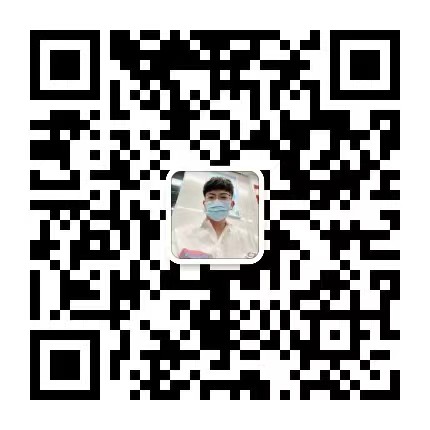 